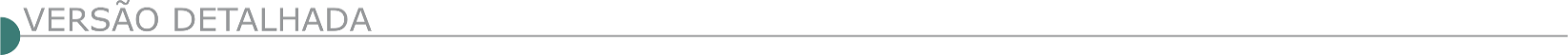 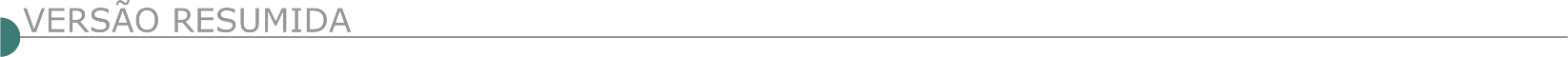 ESTADO DE MINAS GERAISARCEBURGO PREFEITURA MUNICIPAL TOMADA DE PREÇOS Nº 002/2022 Aviso de Licitação - Processo nº 097/2022 - Tomada de Preços nº 002/2022. O Município de Arceburgo/MG torna público que realizará Tomada de Preços nº 002/2022, de acordo com o art. 21 da Lei 8.666/93 e publica o seguinte objeto: Contratação de empresa para execução de recapeamento asfáltico em parte da Rua Cel. Cândido de Souza Dias, Rua 21 de Abril e parte da Rua Presidente Getúlio Vargas. A sessão para a abertura dos envelopes será às 09:00 (nove horas) do dia 30/03/2022 no setor de Licitações, à Rua Francisco Pereira Borges, n° 298 - Centro - Arceburgo/MG. O Edital estará disponível para os interessados a partir desta data no site oficial do Município www.arceburgo.mg.gov.br. COUTO DE MAGALHÃES DE MINAS - TOMADA DE PREÇO 002/2022 Torna público que fará realizar, às 09:00 do dia 29/03/2022, em sua sede, licitação na modalidade Tomada de Preços nº 002/2022 Processo Licitatório 028/2022, tendo por objeto o CONTRATAÇÃO DE EMPRESA DO RAMO DE ENGENHARIA PARA EXECUÇÃO REFORMA DA IGREJA DE SÃO GONÇALO DA CANJICA, EM ATENDIMENTO AO SOLICITADO PELA SECRETARIA MUNICIPAL DE CULTURA. Informações Tel.: (38) 3533-1244, e-mail: licitacao@coutodemagalhaesdeminas.mg.gov.br, Edital disponível no site http://coutodemagalhaesdeminas.mg.gov.br/. DORES DO TURVO PREFEITURA MUNICIPAL LICITAÇÃO DIA 29/03/2022AS 12H0MIN – TP Nº 001/2022 Tipo Menor Preço Global. Regime Execução: Empreitada Global. Obj: Contratação empresa habilitada p/ prestação de serviços de obras e engenharia p/ construção de pontes de concreto para o Anel viário situado na Rua São Cristovão e MG 280 Dores do Turvo MG, com fornecimento de todo o material, equipamentos e mão de obra necessários, conforme plantas, projetos, planilha orçamentária de custos, cronograma físico-financeiro, memorial descritivo e demais documentos disponibilizados p/ realização da obra. O edital estará à disposição dos interessados na sala de licitação desta Prefeitura na Praça Cônego Agostinho José de Resende, nº 30, centro. Info. Número: (32) 3576 – 1130 e-mail: licitação@doresdoturvo.mg.gov.br. GOVERNADOR VALADARES - CONCORRÊNCIA Nº 001/2022 AVISO DE LICITAÇÃO. O Município de Governador Valadares, Minas Gerais, através da Secretaria Municipal de Administração, torna público que realizará licitação sob a modalidade Concorrência Nº. 001/2022 – PAC 099/2022, tipo maior desconto, cujo objeto é o registro de preços para futura e eventual contratação de empresa especializada para o fornecimento de mão de obra e equipamentos para execução de serviços e obras de contenção, pavimentação e drenagem no município de Governador Valadares/MG. Os interessados poderão obter o edital de “Concorrência”, através do site www.valadares.mg.gov.br. Informações: Rua Marechal Floriano n. 905, Centro, 3º andar, na sala da Comissão Permanente de Licitação, ou pelo e-mail cpl@valadares.mg.gov.br. Data limite para a entrega dos envelopes: 11 de abril de 2022 às 14:00. Governador Valadares, 10 de março de 2022. Filipe Rigo Diniz- Secretário Municipal de Administração.GUANHÃES PREFEITURA MUNICIPAL - AVISO DE LICITAÇÃO – TOMADA DE PREÇOS Nº 002/2022 A Comissão Permanente de Licitação do Município de Guanhães/ MG torna público para conhecimento dos interessados que acontecerá a Tomada de Preços nº 002/2022, Processo Licitatório nº 013/2022– Objeto: Contratação de empresa especializada em serviços de construção civil para obra de implantação de fábrica de blocos no bairro Nações, no município de Guanhães. Data da Sessão: 30/03/2022 às 09h. Maiores informações no Setor de Licitação, na sede da Prefeitura Municipal de Guanhães ou pelo telefone (33) 3421-1501, das 13h30 às 17h, e ainda pelo e-mail licitacoes@guanhaes.mg.gov.br ou no site www.guanhaes.mg.gov.br. ITAIPÉ PREFEITURA MUNICIPAL AVISO DE LICITAÇÃO - TOMADA DE PREÇOS 003/2022 O Município de Itaipé, através da CPL torna público a TP 003/2022 - PL 017/2022. Objeto: Contratação de empresa sob o regime de empreitada global, para a execução de Obras de Pavimentação em pré-moldado de concreto - Blocket em vias públicas na sede do Município, conforme Contrato de Financiamento BDMG/BF Nº 334.652/21, PROGRAMA BDMG URBANIZA 2021. Tipo: Menor Preço Global. Abertura: Dia 29/03/2022, às 09;00. Local: Sala de Licitações sito na Praça Frei Wenceslau, 01 Centro. Edital e informações no mesmo endereço, de segunda a sexta-feira, das 07h00min às 13h00min, pelo tel.: (33) 3532- 1290 e site: www.itaipe.mg.gov.br – Itaipé/MG.JOAÍMA PREFEITURA MUNICIPAL AVISO DE LICITAÇÃO TOMADA DE PREÇOS Nº 001/2022 PROC. LICITATÓRIO Nº 028/2022 - Tomada de Preços nº 001/2022, tipo menor preço global. Objeto: Contratação de empresa especializada para prestação de serviços de construção de ponte mista na saída do Distrito do Giru para comunidades rurais com fornecimento total de materiais e mão de obra, sessão de habilitação e julgamento das propostas no dia 29/03/2022, às 09:00hs. PROC. LICITATÓRIO Nº 029/2022 – TOMADA DE PREÇOS Nº 002/2022Tipo menor preço global. Objeto: Contratação de empresa especializada para prestação de serviços de construção de ponte mista na Faz. Triângulo zona rural do município de Joaíma com fornecimento total de materiais e mão de obra, sessão de habilitação e julgamento das propostas no dia 29/03/2022, às 14:00hs. Editais encontra-se a disposição na Praça Dr. Olinto Martins, 160, entro, Joaíma/ MG – Setor de Licitação, Tel. (33)3745-1203 ou www.joaima.mg.gov.br.  MALACACHETA PREFEITURA MUNICIPAL - AVISO DE PUBLICAÇÃO, PROCESSO LICITATÓRIO 006/2022 Tomada de Preço 001/2022, tipo Menor Preço Global, Objetivando a Contratação de empresa de engenharia para Prestação de Serviços em Pavimentação de vias públicas em bloquete hexagonal, neste Município. Torna público a abertura do processo no dia 28/03/2022 às 08:00 hs na sede da Prefeitura Municipal PRAÇA MONS. JORGE LOPES DE OLIVEIRA, Nº 130 - CEP: 39.690-000. O EDITAL PODERÁ SER LIDO NA ÍNTEGRA E ADQUIRIDO ATRAVÉS DO EMAIL: licitar8666@hotmail.com ou Site Portal da Transparência. NOVO CRUZEIRO PREFEITURA MUNICIPAL - AVISO DE LICITAÇÃO - TOMADA DE PREÇOS 03/2022O município de Novo Cruzeiro – MG torna pública a realização da TP nº 03/2022 no dia 25/03/2022 às 07h00min. Objeto: contratação de empresas para execução de obras de pavimentação de vias públicas em pré – moldado de concreto localizadas na sede e zona rural do Município de Novo Cruzeiro; Integra do edital e demais informações atinentes ao certame encontram-se à disposição dos interessados na divisão de licitação situada na Av. Júlio Campos, 172, Centro nos dias úteis no horário de 07 às 12 horas, através do telefone 33 3533-1200 e e-e-mail: licitacoesnc@yahoo.com.br; http://novocruzeiro.mg.gov.br/site/; RESSAQUINHA PREFEITURA MUNICIPAL- AVISO DE LICITAÇÃO: PROC. 034/2022. TOMADA DE PREÇOS: 003/2022. Obj.: Contratação de empresa especializada para execução de pavimentação e drenagem pluvial na comunidade de Lavras e Cachoeirinha do município de Ressaquinha MG, conforme especificações técnicas, planilhas e minuta de contrato que integram ao presente Edital. Cadastramento até as 17h do dia 23/03/2022. Abertura:09h em 28/03/2022. Info. Das 12 às 17h pelo e-mail: licitacao@ressaquinha.mg.gov.br e tel. (32)3341-1259.SANTA MARIA DE ITABIRA PREFEITURA MUNICIPAL - TOMADA DE PREÇOS N. 004/2022 - PROCESSO LICITATÓRIO N. 026/2022. Objeto: Contratação de empresa especializada em serviços de engenharia para execução de obra de contenção em gabião nas margens do riacho que corta a comunidade rural do Boa Vista, em Santa Maria de Itabira. Abertura dia 29 de março de 2022 às 09h00. Edital na integra disponível no site: www.santamariadeitabira.mg.gov.br. SÃO JOÃO DO MANHUAÇU PREFEITURA MUNICIPAL TOMADA DE PREÇO 01/2022 A Prefeitura Municipal de São João do Manhuaçu torna público a realização de licitação nos termos da Lei 8666/93 PRC 031/2022 TP 01/2022 para contratação de empresa especializada para execução de obras e serviços de engenharia com utilização de mão de obra para a contratação de empresa especializada para execução de obras e serviços de engenharia com utilização de mão de obra para a construção de cobertura metálica da Escola Municipal Antônio Barbosa dos Santos, no Córrego Boa Esperança, município de São João do Manhuaçu/MG. Sessão dia: 25 de março de 2022 às 09h00min. Local: Rua Vereador Geraldo Garcia Malcate nº 100, Centro, São João do Manhuaçu/MG. TRÊS PONTAS PREFEITURA MUNICIPAL AVISO DE LICITAÇÃO – CONCORRÊNCIA N.º 006/2022 PROCESSO N.º 050/2022 A Prefeitura Municipal de Três Pontas - MG, através da Comissão Permanente de Licitação, torna pública a abertura de procedimento licitatório na modalidade CONCORRÊNCIA, do tipo MENOR PREÇO GLOBAL, para a contratação de empresa para prestação de serviços de construção de Praça no Bairro Jardim Paraíso, no Município de Três Pontas, conforme Convênio celebrado entre a Prefeitura Municipal de Três Pontas/MG. e o Ministério do Turismo, vinculado ao Contrato de Repasse n.º 899062/2020 - Operação n.º 1070030-46, com fornecimento de material, mão de obra e tudo que se fizer necessário para a perfeita execução dos serviços. O Edital completo e seus anexos poderão ser retirados gratuitamente no sítio www.trespontas.mg.gov.br, ou ainda obtidos junto à Comissão Permanente de Licitação, mediante requerimento onde conste os dados do solicitante, no horário compreendido das 8 (oito) às 17 (dezessete) horas, de segunda à sexta-feira, e recolhimento do valor relativo à cópia reprográfica, correspondentes ao valor de R$ 0,30 (trinta centavos) por lauda, mediante pagamento de boleto bancário emitido pela Divisão de Tributação. A abertura dos envelopes será realizada pela Comissão Permanente de Licitação do Município, no dia 11 de abril de 2022, às 09 horas, na sala da Divisão de Licitações e Contratos. UBÁ PREFEITURA MUNICIPAL TOMADA DE PREÇOS 02/2022 O município de Ubá-MG comunica a realização das seguintes licitações: Tomada de Preços 02/2022 - Contratação de pessoa jurídica especializada em serviços de engenharia para execução de serviços de reforma da quadra poliesportiva, inclusive sua cobertura, além de diversos outros serviços, na Escola Municipal Professora Conceição Gomes Caputo - CURUMIM I, localizada na Rua Álvaro Januzzi, nº. 180, Louriçal, Ubá, MG, tudo conforme o edital, projetos, planilha de serviços, cronograma físico-financeiro, especificações técnicas e demais documentos anexos ao processo. A data máxima para entrega dos envelopes contendo a documentação de habilitação e a proposta, será até o dia 29 de março de 2022, às 14 horas, na sala da Gerência de Compras e Licitações, situada na Praça São Januário, 238 – Centro. A sessão de abertura acontecerá no salão de reuniões da Prefeitura no mesmo endereço. TOMADA DE PREÇOS 03/2022 Contratação de pessoa jurídica especializada em serviços de engenharia para execução de serviços de reforma em diversas escolas da rede municipal de ensino da educação infantil, tudo conforme o edital, projetos, planilha de serviços, cronograma físico-financeiro, especificações técnicas e demais documentos anexos ao processo. A data máxima para entrega dos envelopes contendo a documentação de habilitação e a proposta, será até o dia 30 de março de 2022, às 14 horas, na sala da Gerência de Compras e Licitações, situada na Praça São Januário, 238 – Centro. A sessão de abertura acontecerá no salão de reuniões da Prefeitura no mesmo endereço. TOMADA DE PREÇOS 04/2022 Contratação de pessoa jurídica especializada em serviços de engenharia para execução de serviços de reforma em diversas escolas da rede municipal de ensino da educação fundamental, tudo conforme o edital, projetos, planilha de serviços, cronograma físico-financeiro, especificações técnicas e demais documentos anexos ao processo. A data máxima para entrega dos envelopes contendo a documentação de habilitação e a proposta, será até o dia 31 de março de 2022, às 14 horas, na sala da Gerência de Compras e Licitações, situada na Praça São Januário, 238 – Centro. A sessão de abertura acontecerá no salão de reuniões da Prefeitura no mesmo endereço. Editais completos disponíveis na internet no endereço www.uba.mg.gov.br. Outras informações tel. (32)3301-6109. E-mail compras@uba.mg.gov.br”. ESTADO DA BAHIASECRETARIA DA ADMINISTRAÇÃO - AVISO DE LICITAÇÃO - PREGÃO ELETRÔNICO Nº 025/2022 SECRETARIA DA ADMINISTRACÃO / COORDENACÃO CENTRAL DE LICITACÃO. Abertura: 24/03/2022 às 10:00h (horário de Brasília) - Objeto: Registro de Preços para Contratação dos serviços de Manutenção Preventiva e Corretiva de Prédios Públicos, Capital, Região Metropolitana de Salvador e Interior do Estado. - BB: 924811 – Família (s): 04.71 - site: www.licitacoes-e.com.br. O edital e seus anexos poderão ser obtidos através dos sites www.comprasnet.ba.gov.br e/ou www.licitacoes-e.com.br. Os interessados poderão entrar em contato através do e-mail: clop.ccl@saeb.ba.gov.br, telefone: (71) 3115-3130 Fax: (71) 3115-3128 ou presencialmente, de segunda a sexta-feira das 08h30 às 12h00 - 13h30 às 18h00 no endereço: 2ª Avenida, nº 200, Secretaria da Administração/SAEB, Coordenação Central de Licitação, sala 101, Centro Administrativo da Bahia - BA, 10/03/2022. SECRETARIA DE INFRAESTRUTURA - TOMADA DE PREÇOS Nº 030/2022.Tipo: Menor Preço. Abertura: 13/04/2022 às 14h30min. Objeto: Pavimentação em TSD nos Acessos a BA.262 do Município de Sebastião Laranjeiras, extensão 3.000,00 m. Família 07.19. TOMADA DE PREÇOS Nº 031/2022 Tipo: Menor Preço. Abertura: 15/04/2022 às 14h30min. Objeto: Recuperação em CBUQ no trecho: Entronc. BA-052 - Anguera, extensão: 1,60 km. Família 07.19. TOMADA DE PREÇOS Nº 032/2022.Tipo: Menor Preço. Abertura: 18/04/2022 às 09h30min. Objeto: Pavimentação de Acessos à BA.411 e BA.233 no município de Ichu, área total 27.583,59 m². Família 07.19. TOMADA DE PREÇOS Nº 033/2022Tipo: Menor Preço. Abertura: 18/04/2022 às 14h30min. Objeto: Restauração na Travessia Urbana em Aurelino Leal, extensão 2,20 km. Família 07.19. TOMADA DE PREÇOS Nº 034/2022Tipo: Menor Preço. Abertura: 19/04/2022 às 09h30min. Objeto: Recuperação da ponte de acesso à Itapitanga-BA, BA651- passagem urbana de Itapitanga. Família 07.19. TOMADA DE PREÇOS Nº 035/2022Tipo: Menor Preço. Abertura: 19/04/2022 às 14h30min. Objeto: Pavimentação em TSD nos Acessos a BA-560 no Município de Rio do Pires, extensão 3,34 km. Família 07.19 CONCORRÊNCIA Nº 030/2022. Tipo: Menor Preço. Abertura: 20/04/2022 às 09h30min. Objeto: Restauração em TSD na Rodovia BA-131, trecho: Entronc. BR-242 - Lajedinho, extensão: 12,00 km. Família 07.19. CONCORRÊNCIA Nº 031/2022Tipo: Menor Preço. Abertura: 20/04/2022 às 14h30min. Objeto: Restauração do pavimento da BA-523, Trecho: Entronc. BA 522/Madre de Deus (Terminal Náutico), com extensão total de 12,50 km. Família 07.19. CONCORRÊNCIA Nº 032/2022Tipo: Menor Preço. Abertura: 25/04/2022 às 09h30min. Objeto: Terraplenagem, Restauração e Pavimentação dos trechos: Entroncamento BA-432 - Povoado Rodagem - Ligação dos Povoados Lajedo do Pau D’Arco I - Lajedo do Pau D’Arco II e Acesso Ent. BA-432 - Bonzão - Lagoa dos Patos, com extensão total de 25,70 km. Família 07.19. Local: Comissão Permanente de Licitação - CPL - SEINFRA, Av. Luiz Viana Filho, nº 440 - 4ª Avenida - Centro Administrativo da Bahia - Prédio Anexo - 1º andar - Ala B, Salvador-Ba. Os interessados poderão obter informações no endereço supracitado, de segunda a sexta-feira, das 8h30min às 12h00min e das 13h30min às 17h30min. maiores esclarecimentos no telefone (71)3115-2174, no site: www.infraestrutura.ba.gov.br e e-mail: cpl@infra.ba.gov.br. ESTADO DO CEARÁDNIT - SUPERINTENDÊNCIA REGIONAL NO CEARÁ - AVISO DE LICITAÇÃO PREGÃO ELETRÔNICO Nº 66/2022 - UASG 393024 Nº PROCESSO: 50603002697202175. Objeto: Contratação de empresa para execução de serviços de manutenção (conservação/recuperação) rodoviária referente ao plano anual de trabalho e orçamento - PATO (DESEMPENHO) na (s) Rodovia (s) BR-116/CE; trecho: FORTALEZA (AVENIDA 13 DE MAIO) - DIV. CE/PE. Subtrecho: FORTALEZA ( AVENIDA 13 DE MAIO) - ACESSO SUL DE PACAJÚS.; subtrecho: ENTR BR-116 - TRAV URBANA DE HORIZONTE (116BCE9010).; segmentos: Km 1,00 ao Km 54,00 e Km 0,00 ao Km 0,70.; extensão: 53,70 km.. Total de Itens Licitados: 1. Edital: 11/03/2022 das 08h00 às 12h00 e das 13h30 às 17h30. Endereço: Km 06 da Rod Br 116, Cajazeiras - Fortaleza/CE ou https://www.gov.br/compras/edital/393024-5-00066-2022. Entrega das Propostas: a partir de 11/03/2022 às 08h00 no site www.gov.br/compras. Abertura das Propostas: 23/03/2022 às 09h30 no site www.gov.br/compras.  Informações Gerais: O Edital e demais documentos estão disponíveis em www.dnit.gov.br. ESTADO DO ESPÍRITO SANTOSECRETARIA DE ESTADO DE SANEAMENTO, HABITAÇÃO E DESENVOLVIMENTO URBANO - SEDURB - COMPANHIA ESPÍRITO SANTENSE DE SANEAMENTO - CESAN - AVISO DE LICITAÇÃO CESAN N° 002/2022 PROTOCOLO Nº 2021.003795 A Companhia Espírito Santense de Saneamento - CESAN, torna público que fará realizar licitação, cujo objeto é a CONTRATAÇÃO DE EMPRESA PARA ELABORAÇÃO DE PROJETOS, EXECUÇÃO DAS OBRAS DE AMPLIAÇÃO DO SISTEMA DE ESGOTAMENTO SANITÁRIO (SES) DE BARRA DE SÃO FRANCISCO/ ES, INCLUSIVE OPERAÇÃO DA NOVA ESTAÇÃO DE TRATAMENTO DE ESGOTO (ETE). Abertura: dia 20/05/2022 às 09h. Início da Sessão de Disputa: dia 20/05/2022 às 09h30min. O Edital e seus anexos encontram-se disponíveis para download nos sites: https://www.cesan.com.br/portal/licitacao-cesan-no-030-2021/ e www.licitacoes-e.com.br. Poderão também ser retirados na CESAN, no endereço: Rua Nelcy Lopes Vieira, s/nº, Ed. Rio Castelo, Jardim Limoeiro, Serra, ES, CEP 29164-018, CEP 29164-018, de 2ª a 6ª feira (dias úteis), das 08h às 11h30min e das 13h às 16h30min. O cadastro da proposta deverá ser feito no site www.licitacoes-e.com.br, antes da abertura da sessão pública. Informações através do E-mail licitacoes@cesan.com.br ou Tel.: 0xx (27) 2127-5119.ESTADO DO MATO GROSSO DO SULAGÊNCIA ESTADUAL DE GESTÃO DE EMPREENDIMENTOS - CONCORRÊNCIA Nº: 026/2022-DLO/AGESUL - PROCESSO Nº: 57/001.361/2021. AVISO DE LANÇAMENTO DE LICITAÇÃOAGESUL comunica aos interessados que, conforme autorizado pelo seu Diretor Presidente, fará realizar a licitação, do tipo MENOR PREÇO, nos termos da Lei 8.666 de 21 de junho de 1993 e demais alterações em vigor. Licitação de Obras e Rodovias - OBRAS E RODOVIAS - E-mail oficial: licitacao@seinfra.ms.gov.br Objeto: obra de infraestrutura urbana – restauração funcional do pavimento (recapeamento) na Avenida Dias Barroso, no Município de Bataguassu - MS. Abertura: 12 de abril de dois mil e vinte e dois, às 08:00 hrs, Av. Desembargador José Nunes da Cunha, s/n, Bloco 14, Parque dos Poderes - Campo Grande - MS, onde, também estará disponível o edital e seus anexos.CONCORRÊNCIA Nº: 027/2022-DLO/AGESUL - PROCESSO Nº: 57/001.127/2022.Objeto: Restauração de pavimento, melhoramento e adequação da capacidade de tráfego, segurança e drenagem da Rodovia MS-295, trecho: entr. MS-160/MS-156(A) – entrº MS-386(B), sub trecho: est. 0 + 0,00 – est. 2120 + 0,00 (LT 01), com extensão de 42,40 km, nos municípios de Tacuru e Iguatemi/MS.  Abertura: 12 de abril de dois mil e vinte e dois, às 10:00 hrs, Av. Desembargador José Nunes da Cunha, s/n, Bloco 14, Parque dos Poderes - Campo Grande - MS, onde, também estará disponível o edital e seus anexos.CONCORRÊNCIA Nº: 028/2022-DLO/AGESUL - PROCESSO Nº: 57/010.144/2021.Objeto: Restauração de pavimento, melhoramento e adequação da capacidade de tráfego, segurança e drenagem da Rodovia MS – 295, trecho: Lim. Mun. Tacuru/Iguatemi – Entrº BR-163, sub trecho: Est. 2.120+0,00 – Est. 4.171+15,00 (lote 02), com extensão de 41,035 KM, nos Municípios de Iguatemi e Eldorado/MS. Abertura: 12 de abril de dois mil e vinte e dois, às 14:00 hrs, Av. Desembargador José Nunes da Cunha, s/n, Bloco 14, Parque dos Poderes - Campo Grande - MS, onde, também estará disponível o edital e seus anexos.CONCORRÊNCIA Nº: 023/2022-DLO/AGESUL - PROCESSO Nº: 57/000.376/2022. Objeto: Obra de infraestrutura urbana – pavimentação asfáltica e drenagem de águas pluviais na rua Antônio Campelo e restauração funcional do pavimento (recapeamento) em diversas ruas no Município de Aquidauana - MS.  Abertura: 11 de abril de dois mil e vinte e dois, às 08:00 hrs, Av. Desembargador José Nunes da Cunha, s/n, Bloco 14, Parque dos Poderes - Campo Grande - MS, onde, também estará disponível o edital e seus anexos.CONCORRÊNCIA Nº: 024/2022-DLO/AGESUL - PROCESSO Nº: 57/001.049/2022. Objeto: Obra de infraestrutura urbana – restauração funcional do pavimento em diversas ruas da Vila São Luiz e adjacências (Setor VI), no Município de Dourados - MS.  Abertura: 11 de abril de dois mil e vinte e dois, às 10:00 hrs, Av. Desembargador José Nunes da Cunha, s/n, Bloco 14, Parque dos Poderes - Campo Grande - MS, onde, também estará disponível o edital e seus anexos.CONCORRÊNCIA Nº: 025/2022-DLO/AGESUL -PROCESSO Nº: 57/000.864/2022.Objeto: Implantação em revestimento primário de rodovia não pavimentada, na rodovia ms-228, trecho: km 45,000 - km 84,506, com ext. e 39,506km, no município de Corumbá/ms. Abertura: 11 de abril de dois mil e vinte e dois, às 14:00 hrs, Av. Desembargador José Nunes da Cunha, s/n, Bloco 14, Parque dos Poderes - Campo Grande - MS, onde, também estará disponível o edital e seus anexos.ESTADO DO PARANÁSANEPAR - PROCESSO: LICITACAO NO 64/22Objeto: EXECUCAO DE OBRA PARA AMPLIACAO DO SISTEMA DE ESGOTAMENTO SANITARIO DO MUNICIPIO DE GUARAPUAVA, DESTACANDO-SE LINHA DE RECALQUE, COM FORNECIMENTO DE MATERIAIS, CONFORME DETALHADO NOS ANEXOS DO EDITAL. Disponibilidade:	14/03/2022 a 04/04/2022	Custos dos Elementos: R$ 0,00 ( por lote ) - Protocolo das Propostas:	05/04/2022 às 10:00 hs	Abertura: 05/04/2022 às 11:00 hs - Informações:	Os Elementos estarão à disposição para consulta na Sanepar – USAQ, rua Engenheiros Rebouças 1376 – Curitiba – Paraná, das 8h15 às 11h45 e das 13h30 às 17h15, de segunda a sexta-feira, até o dia anterior à data de abertura e também para aquisição mediante o recolhimento das custas junto à Tesouraria da Unidade de Serviços de Finanças, situada no mesmo endereço, cujo horário de atendimento é das 9h às 11:45h e das 13h30 às 16h.ESTADO DO RIO DE JANEIROSECRETARIA DE ESTADO DAS CIDADES COMISSÃO PERMANENTE DE LICITAÇÕES - A COMISSÃO PERMANENTE DE LICITAÇÕES DA SECRETARIA DE ESTADO DAS CIDADES TORNA PÚBLICO QUE FARÁ REALIZAR A LICITAÇÃO ABAIXO MENCIONADA: CONCORRÊNCIA Nº: CO 24/2022. TIPO: Menor Preço e regime de empreitada por Preço Unitário. DATA: 14 de abril de 2022, às 11 horas. OBJETO: URBANIZAÇÃO DAS ÁREAS LINDEIRAS AO RIO ABEL, NO MUNICIPIO DE QUEIMADOS, RJ. VALOR TOTAL ESTIMADO: R$ 20.931.973,51 (vinte milhões, novecentos e trinta e um mil, novecentos e setenta e três reais e cinquenta e um centavos). PROCESSO Nº SEI-330018/001054/2021. O Edital e seus anexos encontram-se disponíveis nos endereços eletrônicos www.cidades.rj.gov.br e www.compras.rj.gov.br e www.sei.fazenda.rj.gov.br. ÓRGÃO LICITANTE: COPASA-MGÓRGÃO LICITANTE: COPASA-MGÓRGÃO LICITANTE: COPASA-MGEDITAL: Nº CPLI. 1120220043EDITAL: Nº CPLI. 1120220043Endereço: Rua Carangola, 606, térreo, bairro Santo Antônio, Belo Horizonte/MG.Informações: Telefone: (31) 3250-1618/1619. Fax: (31) 3250-1670/1317. E-mail: cpli@copasa.com.br. Endereço: Rua Carangola, 606, térreo, bairro Santo Antônio, Belo Horizonte/MG.Informações: Telefone: (31) 3250-1618/1619. Fax: (31) 3250-1670/1317. E-mail: cpli@copasa.com.br. Endereço: Rua Carangola, 606, térreo, bairro Santo Antônio, Belo Horizonte/MG.Informações: Telefone: (31) 3250-1618/1619. Fax: (31) 3250-1670/1317. E-mail: cpli@copasa.com.br. Endereço: Rua Carangola, 606, térreo, bairro Santo Antônio, Belo Horizonte/MG.Informações: Telefone: (31) 3250-1618/1619. Fax: (31) 3250-1670/1317. E-mail: cpli@copasa.com.br. Endereço: Rua Carangola, 606, térreo, bairro Santo Antônio, Belo Horizonte/MG.Informações: Telefone: (31) 3250-1618/1619. Fax: (31) 3250-1670/1317. E-mail: cpli@copasa.com.br. OBJETO: execução, com fornecimento total de materiais, das obras e serviços para implantação do sistema de esgotamento sanitário do município de Presidente Bernardes / MG. OBJETO: execução, com fornecimento total de materiais, das obras e serviços para implantação do sistema de esgotamento sanitário do município de Presidente Bernardes / MG. OBJETO: execução, com fornecimento total de materiais, das obras e serviços para implantação do sistema de esgotamento sanitário do município de Presidente Bernardes / MG. DATAS: Entrega: 19/05/2022 às 08:30Abertura: 19/05/2022 às 08:30Prazo de execução: 12 meses.DATAS: Entrega: 19/05/2022 às 08:30Abertura: 19/05/2022 às 08:30Prazo de execução: 12 meses.VALORESVALORESVALORESVALORESVALORESValor Estimado da ObraCapital Social Igual ou SuperiorGarantia de PropostaGarantia de PropostaValor do EditalR$ 7.006.517,39R$ -R$ -R$ -R$ -CAPACIDADE TÉCNICA:  a) Rede de esgoto ou pluvial com diâmetro igual ou superior a 150 (cento e cinquenta) mm;b) Estação Elevatória de Esgoto com potência igual ou superior a 5 (cinco) cv ou vazão igual ou superior a 6 (seis) l/s;c) Fornecimento e instalação e/ou montagem de estação de Tratamento de Esgoto pré-fabricada, com capacidade igual ou superior a 2 (dois) l/s.CAPACIDADE TÉCNICA:  a) Rede de esgoto ou pluvial com diâmetro igual ou superior a 150 (cento e cinquenta) mm;b) Estação Elevatória de Esgoto com potência igual ou superior a 5 (cinco) cv ou vazão igual ou superior a 6 (seis) l/s;c) Fornecimento e instalação e/ou montagem de estação de Tratamento de Esgoto pré-fabricada, com capacidade igual ou superior a 2 (dois) l/s.CAPACIDADE TÉCNICA:  a) Rede de esgoto ou pluvial com diâmetro igual ou superior a 150 (cento e cinquenta) mm;b) Estação Elevatória de Esgoto com potência igual ou superior a 5 (cinco) cv ou vazão igual ou superior a 6 (seis) l/s;c) Fornecimento e instalação e/ou montagem de estação de Tratamento de Esgoto pré-fabricada, com capacidade igual ou superior a 2 (dois) l/s.CAPACIDADE TÉCNICA:  a) Rede de esgoto ou pluvial com diâmetro igual ou superior a 150 (cento e cinquenta) mm;b) Estação Elevatória de Esgoto com potência igual ou superior a 5 (cinco) cv ou vazão igual ou superior a 6 (seis) l/s;c) Fornecimento e instalação e/ou montagem de estação de Tratamento de Esgoto pré-fabricada, com capacidade igual ou superior a 2 (dois) l/s.CAPACIDADE TÉCNICA:  a) Rede de esgoto ou pluvial com diâmetro igual ou superior a 150 (cento e cinquenta) mm;b) Estação Elevatória de Esgoto com potência igual ou superior a 5 (cinco) cv ou vazão igual ou superior a 6 (seis) l/s;c) Fornecimento e instalação e/ou montagem de estação de Tratamento de Esgoto pré-fabricada, com capacidade igual ou superior a 2 (dois) l/s.CAPACIDADE OPERACIONAL:  a) Rede de esgoto ou pluvial com diâmetro igual ou superior a 150 (cento e cinquenta) mm e com extensão igual ou superior a 3.200 (três mil e duzentos) m;b) Estação Elevatória de Esgoto com potência igual ou superior a 5 (cinco) cv ou vazão igual ou superior a 6 (seis) l/s;c) Fornecimento e instalação e/ou montagem de Estação de Tratamento de Esgoto pré-fabricada, com capacidade igual ou superior a 2 (dois) l/s.d) Armadura de aço para concreto armado, com quantidade igual ou superior a 9.400 (nove mil e quatrocentos) kg;e) Pavimentação de pista em poliédrico e/ou em paralelepípedo e/ou em pré-moldados de concreto, com quantidade igual ou superior a 1.500 (um mil e quinhentos) m²;f) Estrutura de escoramento de vala por qualquer processo, com quantidade igual ou superior a 8.600 (oito mil e seiscentos) m²;g) Aterro compactado de valas e/ou solo, com controle da compactação e com quantidade igual ou superior a 5.000(cinco mil) m3.CAPACIDADE OPERACIONAL:  a) Rede de esgoto ou pluvial com diâmetro igual ou superior a 150 (cento e cinquenta) mm e com extensão igual ou superior a 3.200 (três mil e duzentos) m;b) Estação Elevatória de Esgoto com potência igual ou superior a 5 (cinco) cv ou vazão igual ou superior a 6 (seis) l/s;c) Fornecimento e instalação e/ou montagem de Estação de Tratamento de Esgoto pré-fabricada, com capacidade igual ou superior a 2 (dois) l/s.d) Armadura de aço para concreto armado, com quantidade igual ou superior a 9.400 (nove mil e quatrocentos) kg;e) Pavimentação de pista em poliédrico e/ou em paralelepípedo e/ou em pré-moldados de concreto, com quantidade igual ou superior a 1.500 (um mil e quinhentos) m²;f) Estrutura de escoramento de vala por qualquer processo, com quantidade igual ou superior a 8.600 (oito mil e seiscentos) m²;g) Aterro compactado de valas e/ou solo, com controle da compactação e com quantidade igual ou superior a 5.000(cinco mil) m3.CAPACIDADE OPERACIONAL:  a) Rede de esgoto ou pluvial com diâmetro igual ou superior a 150 (cento e cinquenta) mm e com extensão igual ou superior a 3.200 (três mil e duzentos) m;b) Estação Elevatória de Esgoto com potência igual ou superior a 5 (cinco) cv ou vazão igual ou superior a 6 (seis) l/s;c) Fornecimento e instalação e/ou montagem de Estação de Tratamento de Esgoto pré-fabricada, com capacidade igual ou superior a 2 (dois) l/s.d) Armadura de aço para concreto armado, com quantidade igual ou superior a 9.400 (nove mil e quatrocentos) kg;e) Pavimentação de pista em poliédrico e/ou em paralelepípedo e/ou em pré-moldados de concreto, com quantidade igual ou superior a 1.500 (um mil e quinhentos) m²;f) Estrutura de escoramento de vala por qualquer processo, com quantidade igual ou superior a 8.600 (oito mil e seiscentos) m²;g) Aterro compactado de valas e/ou solo, com controle da compactação e com quantidade igual ou superior a 5.000(cinco mil) m3.CAPACIDADE OPERACIONAL:  a) Rede de esgoto ou pluvial com diâmetro igual ou superior a 150 (cento e cinquenta) mm e com extensão igual ou superior a 3.200 (três mil e duzentos) m;b) Estação Elevatória de Esgoto com potência igual ou superior a 5 (cinco) cv ou vazão igual ou superior a 6 (seis) l/s;c) Fornecimento e instalação e/ou montagem de Estação de Tratamento de Esgoto pré-fabricada, com capacidade igual ou superior a 2 (dois) l/s.d) Armadura de aço para concreto armado, com quantidade igual ou superior a 9.400 (nove mil e quatrocentos) kg;e) Pavimentação de pista em poliédrico e/ou em paralelepípedo e/ou em pré-moldados de concreto, com quantidade igual ou superior a 1.500 (um mil e quinhentos) m²;f) Estrutura de escoramento de vala por qualquer processo, com quantidade igual ou superior a 8.600 (oito mil e seiscentos) m²;g) Aterro compactado de valas e/ou solo, com controle da compactação e com quantidade igual ou superior a 5.000(cinco mil) m3.CAPACIDADE OPERACIONAL:  a) Rede de esgoto ou pluvial com diâmetro igual ou superior a 150 (cento e cinquenta) mm e com extensão igual ou superior a 3.200 (três mil e duzentos) m;b) Estação Elevatória de Esgoto com potência igual ou superior a 5 (cinco) cv ou vazão igual ou superior a 6 (seis) l/s;c) Fornecimento e instalação e/ou montagem de Estação de Tratamento de Esgoto pré-fabricada, com capacidade igual ou superior a 2 (dois) l/s.d) Armadura de aço para concreto armado, com quantidade igual ou superior a 9.400 (nove mil e quatrocentos) kg;e) Pavimentação de pista em poliédrico e/ou em paralelepípedo e/ou em pré-moldados de concreto, com quantidade igual ou superior a 1.500 (um mil e quinhentos) m²;f) Estrutura de escoramento de vala por qualquer processo, com quantidade igual ou superior a 8.600 (oito mil e seiscentos) m²;g) Aterro compactado de valas e/ou solo, com controle da compactação e com quantidade igual ou superior a 5.000(cinco mil) m3.ÍNDICES ECONÔMICOS: Conforme edital. ÍNDICES ECONÔMICOS: Conforme edital. ÍNDICES ECONÔMICOS: Conforme edital. ÍNDICES ECONÔMICOS: Conforme edital. ÍNDICES ECONÔMICOS: Conforme edital. OBSERVAÇÕES: As interessadas poderão designar engenheiro ou Arquiteto para efetuar visita técnica, para conhecimento das obras e serviços a serem executados. Para acompanhamento da visita técnica, fornecimento de informações e prestação de esclarecimentos porventura solicitados pelos interessados, estará disponível, o Sr. João Rezende Filho ou outro empregado da COPASA MG, do dia 11 de março de 2022 ao dia 18 de maio de 2022. O agendamento da visita poderá ser feito pelo e-mail: joao.rezende@copasa.com.br ou usec@copasa.com.br ou pelo telefone 31 3763-4945 ou 32 99916-5719.A visita será realizada na Rua do Ensino, nr 79, Bairro Centro, Cidade Presidente Bernardes / MG.https://www2.copasa.com.br/PortalComprasPrd/#/pesquisaDetalhes/2648E00C00261EDCA8A84CCDF6F967F5 OBSERVAÇÕES: As interessadas poderão designar engenheiro ou Arquiteto para efetuar visita técnica, para conhecimento das obras e serviços a serem executados. Para acompanhamento da visita técnica, fornecimento de informações e prestação de esclarecimentos porventura solicitados pelos interessados, estará disponível, o Sr. João Rezende Filho ou outro empregado da COPASA MG, do dia 11 de março de 2022 ao dia 18 de maio de 2022. O agendamento da visita poderá ser feito pelo e-mail: joao.rezende@copasa.com.br ou usec@copasa.com.br ou pelo telefone 31 3763-4945 ou 32 99916-5719.A visita será realizada na Rua do Ensino, nr 79, Bairro Centro, Cidade Presidente Bernardes / MG.https://www2.copasa.com.br/PortalComprasPrd/#/pesquisaDetalhes/2648E00C00261EDCA8A84CCDF6F967F5 OBSERVAÇÕES: As interessadas poderão designar engenheiro ou Arquiteto para efetuar visita técnica, para conhecimento das obras e serviços a serem executados. Para acompanhamento da visita técnica, fornecimento de informações e prestação de esclarecimentos porventura solicitados pelos interessados, estará disponível, o Sr. João Rezende Filho ou outro empregado da COPASA MG, do dia 11 de março de 2022 ao dia 18 de maio de 2022. O agendamento da visita poderá ser feito pelo e-mail: joao.rezende@copasa.com.br ou usec@copasa.com.br ou pelo telefone 31 3763-4945 ou 32 99916-5719.A visita será realizada na Rua do Ensino, nr 79, Bairro Centro, Cidade Presidente Bernardes / MG.https://www2.copasa.com.br/PortalComprasPrd/#/pesquisaDetalhes/2648E00C00261EDCA8A84CCDF6F967F5 OBSERVAÇÕES: As interessadas poderão designar engenheiro ou Arquiteto para efetuar visita técnica, para conhecimento das obras e serviços a serem executados. Para acompanhamento da visita técnica, fornecimento de informações e prestação de esclarecimentos porventura solicitados pelos interessados, estará disponível, o Sr. João Rezende Filho ou outro empregado da COPASA MG, do dia 11 de março de 2022 ao dia 18 de maio de 2022. O agendamento da visita poderá ser feito pelo e-mail: joao.rezende@copasa.com.br ou usec@copasa.com.br ou pelo telefone 31 3763-4945 ou 32 99916-5719.A visita será realizada na Rua do Ensino, nr 79, Bairro Centro, Cidade Presidente Bernardes / MG.https://www2.copasa.com.br/PortalComprasPrd/#/pesquisaDetalhes/2648E00C00261EDCA8A84CCDF6F967F5 OBSERVAÇÕES: As interessadas poderão designar engenheiro ou Arquiteto para efetuar visita técnica, para conhecimento das obras e serviços a serem executados. Para acompanhamento da visita técnica, fornecimento de informações e prestação de esclarecimentos porventura solicitados pelos interessados, estará disponível, o Sr. João Rezende Filho ou outro empregado da COPASA MG, do dia 11 de março de 2022 ao dia 18 de maio de 2022. O agendamento da visita poderá ser feito pelo e-mail: joao.rezende@copasa.com.br ou usec@copasa.com.br ou pelo telefone 31 3763-4945 ou 32 99916-5719.A visita será realizada na Rua do Ensino, nr 79, Bairro Centro, Cidade Presidente Bernardes / MG.https://www2.copasa.com.br/PortalComprasPrd/#/pesquisaDetalhes/2648E00C00261EDCA8A84CCDF6F967F5 